Identitas DokumenResume EksekutifPerusahaan X adalah perusahaan yang bergerak di bidang produksi barang sparepart Kendaraan Bermotor berkualitas internasional. Kantor Pusat Perusaaan X beralamatdi Jalan Adiaksa No 3 Swiss. Perusahaan X memiliki cabang perusahaan di setiap ibukota provinsi di Indonesia. Sejak Berdiri pertama kalinya pada tahun 1987 perusahaan terus berkembang menjadi perusahaan kelas Internasional. Hal ini dapat diperlihatkan dari usaha ekspansi perusahaan dalam melayani para pengguna kendaraan bermotor di seluruh Indonesia. Segala jenis Sparepart tersedia dengan menjaga kualitas baik barang maupun pasokan. Berbagai jenis sparepart mulai dari sparepart sepatu roda sampai sparepart untuk pesawat UFO. Layanan Perusahaan terus terjaga sehingga para konsumen tidak pernah merasa  kesulitan dengan sparepart. Untuk lebih menjangkau masyarakat maka perusahaan merencanakan akan menerapkan teknologi informasi dalam bentuk layanan online.  Daftar isiDaftar GambarGambar 1 Produk Perusahaan	4Gambar 2 Cabang/outlet Perusahaan	5Gambar 3 Struktur organisasi Perusahaan X	5Daftar TabelTabel 1 Daftar Proses dalam perusahaan X	6Tabel 2 Deskripsi Stakeholder	6Deskripsi PerusahaanPada bagian ini jelaskan latar belakang berdirinya perusahaan, jenis perusahaan, produk/jasa yang dihasilkan, alamat perusahaan dan sebagainya.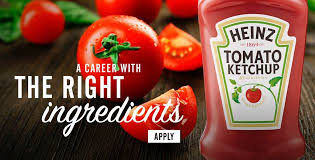 Gambar  Produk PerusahaanCeritakan  secara deskriptif kondisi kekinian perusahaan.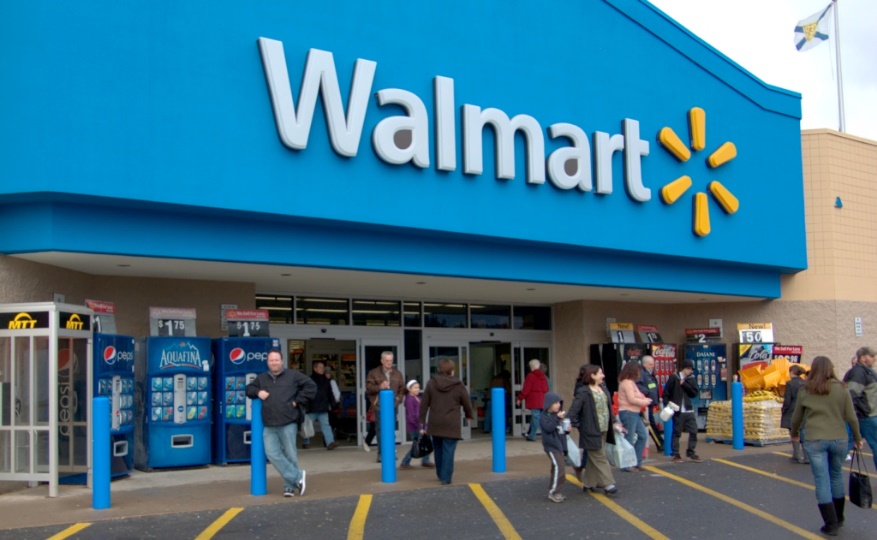 Gambar  Cabang/outlet PerusahaanStrategi Pengembangan PerusahaanPada bagian ini uraikan Visi, Misi, Nilai yang dianut oleh perusahaan, serta strategi pengembangan yang akan dilakukan oleh perusahaan di masa yang akan datang.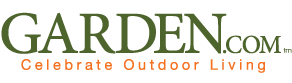 Gambar  Logo Perusahaan XOrganisasi & Manajemen Perusahaan XPada bagian ini Uraikan Bentuk Organisasi dang Fungsi bisnis yang dijalankan oleh Perusahaan, apabila perlu jelaskan pula deskripsi pekerjaan dalam perusahaan. Pada bagian fungsi bisnis, jelaskan fungsi bisnis apa saja yang dijalankan seperti SDM, pemasaran dan sebagainya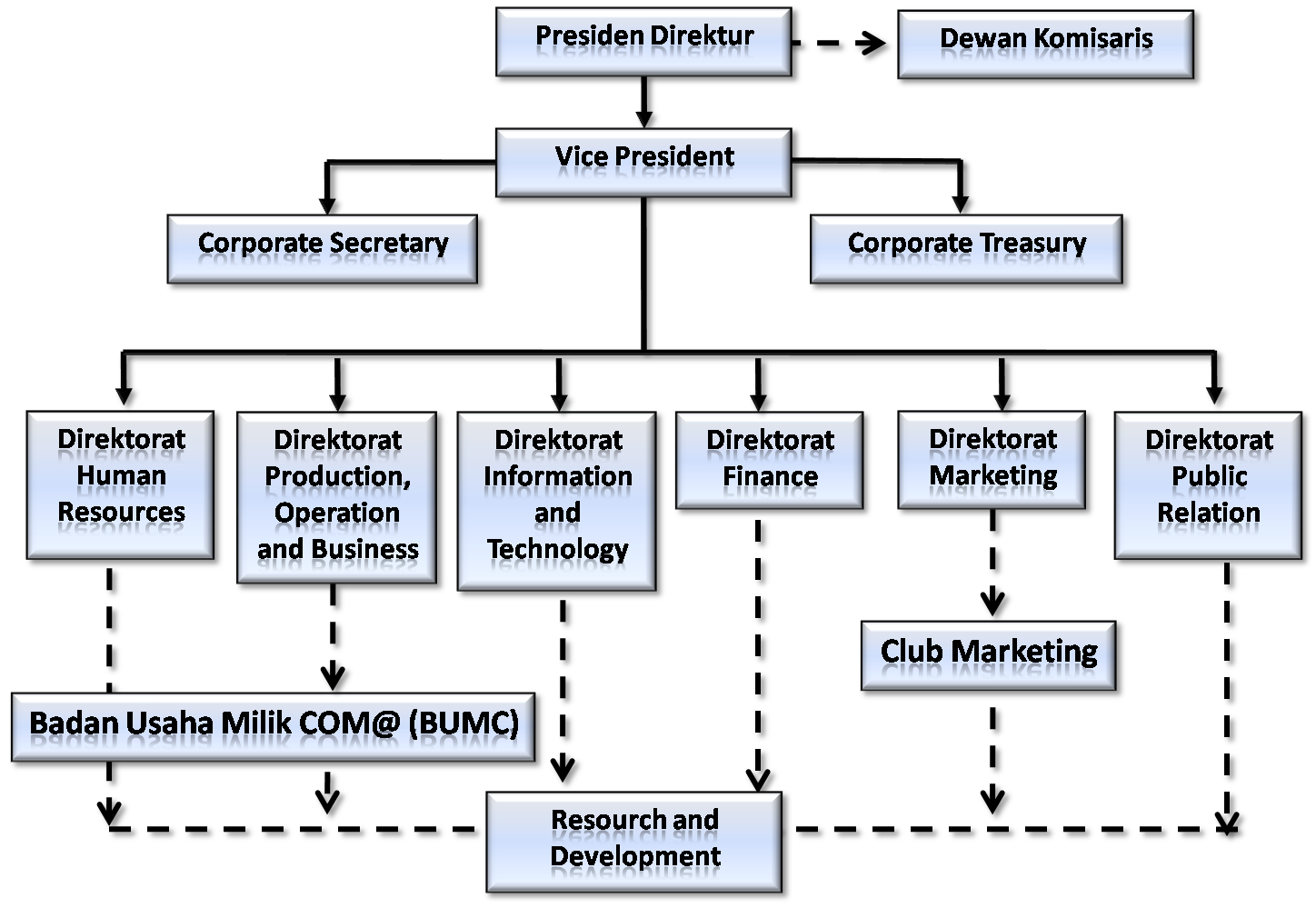 Gambar  Struktur organisasi Perusahaan XProses-proses yang berjalan dalam perusahaanPada bagian ini uraikan proses-proses apa saja yang berjalan dalam perusahaan terkait dengan fungsi bisnisnya. Jelaskan bahwa terdapat proses utama dan proses pendukung dalam menjalankan operasional perusahaan. Apabila perlu uraikan dalam bentuk tabel proses-proses tersebut.Tabel  Daftar Proses dalam perusahaan XStakeholder Perusahaan XBerkaitan dengan proses-proses yang berjalan tersebut serta rencana strategis dan visi misi, tentukan siapa saja stakeholder perusahaan.Tabel  Deskripsi StakeholderNama Mata KuliahProses BisnisProgram StudiManajemen InformatikaKode Mata KuliahDMH1D3SemesterGanjil 2016/2017DosenHanung N. Prasetyo, S.Si., M.T.Tanggal PengumpulanNoNama ProsesJenis ProsesDan seterusnya...12NoNama stakeholderDeskripsi StakeholderTerkait dengan proses12